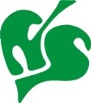 Spółdzielnia Mieszkaniowa „Na Skraju”02 – 777 Warszawa, ul. Kulczyńskiego 14zatrudni na stanowisko: Inspektor nadzoru robót sanitarnychw pełnym wymiarze godzinGłówne obowiązki pracownika:Nadzór nad stanem instalacji sanitarnych oraz robotami realizowanymi w zasobach spółdzielni.Kontrolowanie firmy konserwującej instalacje: wodno-kanalizacyjną, C.O., C.W., C.W.U.                              i gazową w celu zapewnienia sprawności ww. instalacji oraz jej bezawaryjnej pracy.Kontrolowanie pracy węzłów cieplnych, szczególnie parametrów dostawy ciepła w celu ograniczenia mocy zamówionych.Analiza zużycie wody w celu ograniczenia kosztów GZM.Udział w komisjach oceny stanu technicznego budynków, lokali, obiektów i urządzeń, wnioskowanie i zlecanie niezbędnych prac z zakresu robot sanitarnych.Kontrola zgodności realizowanych robót z dokumentacją techniczną, ustalonym w umowie lub zleceniu zakresem robót, przepisami. Polskimi Normami oraz zasadami wiedzy technicznej.Przygotowanie danych do planu rzeczowo-finansowego Spółdzielni w zakresie robót sanitarnych.
Przygotowywanie materiałów przetargowych w zakresie branży sanitarnej.Załatwianie indywidualnych spraw lokatorów i najemców i innych osób w zakresie spraw sanitarnych.Współpraca z innymi działami spółdzielni.Obsługa systemu informatycznego Papirus SQL.Wykonywanie innych poleceń przełożonego.Wymagania:Wykształcenie wyższe kierunkowe.Uprawnienia budowlane czynne.Znajomość prawa budowlanego z przepisami wykonawczymi oraz kodeksu postępowania administracyjnego.Znajomość zagadnień z zakresu działania spółdzielni mieszkaniowych.Co najmniej 3 letnie doświadczenie zawodowe.Samodzielność, odpowiedzialność i komunikatywność.Umiejętność obsługi komputera w zakresie: MS Office (Word, Excel), Outlook.Umiejętność pracy w zespole.To oferujemyMożliwość zatrudnienia na podstawie umowy o pracę lub kontraktu B2B w pełnym wymiarze godzin.Możliwość korzystania z funduszu socjalnego.Ofertę  zawierającą CV należy w terminie do dnia 05.05.2024 r. wysłać za pośrednictwem portalu pracuj.pl albo złożyć  w sekretariacie Spółdzielni, pok. nr 4 ul. Kulczyńskiego 14, 02-777 Warszawa.Informacje na temat przetwarzania danych osobowych Kandydatów do pracyZgodnie z art. 13 ust. 1 i ust. 2 ogólnego rozporządzenia o ochronie danych osobowych 2016/679 – dalej jako „RODO”, informujemy, iż:Administratorem Pani/Pana danych osobowych jest Spółdzielnia Mieszkaniowa „Na Skraju”, 02 – 777 Warszawa, ul. Kulczyńskiego 14, tel.: (22) 643-41-65, e-mail: sekretariat@naskraju.plPani/Pana dane osobowe w zakresie wskazanym w przepisach prawa pracy (Art. 221 Kodeksu pracy) będą przetwarzane w celu przeprowadzenia obecnego postępowania rekrutacyjnego na podstawie art. 6 ust. 1 lit. c RODO, natomiast pozostałe dane, np. zdjęcie, wskazane przez Panią/Pana dane do kontaktu oraz inne informacje zawarte w cv lub liście motywacyjnym, na podstawie Pani/Pana zgody (art. 6 ust. 1 lit. a RODO), która może zostać odwołana w dowolnym czasie. Jeżeli w dokumentach aplikacyjnych zawrze Pani/Pan dane, o których mowa w art. 9 ust. 1 RODO  (np. informacje 
o stanie zdrowia, niepełnosprawności) konieczna będzie Pani/Pana pisemna zgoda na ich przetwarzanie, która może zostać odwołana w dowolnym czasie.Pani/Pana dane osobowe będą przechowywane przez okres 30 dni po zakończonym procesie rekrutacji.Jeśli wyrazi Pani/Pan na to zgodę, Pani/Pana dane będą przetwarzane w celu przyszłych rekrutacji przez okres 1 roku lub krócej jeśli wycofa Pani/Pana zgodę na przetwarzanie swoich danych.W celu odwołania zgody na przetwarzanie danych do celów rekrutacji należy wysłać wiadomość na podany wyżej adres mailowy Administratora.Odbiorcami Pani/Pana danych osobowych mogą być podmioty świadczące dla Administratora usługi informatyczne (np. hosting skrzynek mailowych) na podstawie stosownych umów oraz podmioty upoważnione do otrzymania danych osobowych na podstawie obowiązujących przepisów prawa.Posiada Pani/Pan prawo żądania dostępu do treści swoich danych osobowych, ich sprostowania, usunięcia, ograniczenia przetwarzania, prawo do przenoszenia danych, prawo do cofnięcia zgody w dowolnym momencie bez wpływu na zgodność z prawem przetwarzania, którego dokonano na podstawie zgody przed jej cofnięciem.Przysługuje Pani/Panu prawo wniesienia skargi do Prezesa Urzędu Ochrony Danych Osobowych, gdy uzna Pani/Pan, że przetwarzanie Pani/Pana danych osobowych narusza przepisy RODO.Podanie danych osobowych w zakresie wynikającym z art. 221 Kodeksu pracy jest niezbędne, aby uczestniczyć w postępowaniu rekrutacyjnym. Podanie innych danych jest dobrowolne. Pani/Pana dane osobowe nie będą poddawane zautomatyzowanemu podejmowaniu decyzji w tym profilowaniu oraz nie będą przekazywane poza teren Europejskiego Obszaru Gospodarczego.Oświadczenie zgody:Jeśli wyraża Pani/Pan zgodę na przetwarzanie danych osobowych po zakończeniu obecnego procesu rekrutacyjnego na potrzeby rekrutacji w przyszłości, prosimy o zawarcie w dokumentach aplikacyjnych oświadczenia zgody o następującej treści:„Wyrażam zgodę na przetwarzanie danych osobowych zawartych w mojej aplikacji przez Spółdzielnia Mieszkaniowa
„Na Skraju” z siedzibą w Warszawie na potrzeby przyszłych procesów rekrutacji, w tym również na inne stanowiska. Mam świadomość, że moja zgoda może być wycofana w każdym czasie”.